Crna Gora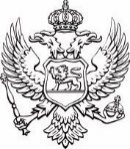 Uprava za vode                                                                                                                        februar 2024. godineShodno članu 12 stav 1 tačka 8 Zakona o slobodnom pristupu informacijama,Objavljujemo i spisak državnih službenika i namještenika, sa njihovim službeničkim i namješteničkim zvanjima:Milena Ivanović, raspoređena  na službeničko mjesto Samostalna savjetnica II za opšte i kadrovske poslove u Službi za opšte i finansijske poslove;Milo Radović, raspoređen  na službeničko mjesto Načelnik u Odjeljenju za upravljanje vodnim područjem Dunavskog i  Jadranskog sliva;Nataša Rakočević, raspoređena  na službeničko mjesto Načelnica u Odjeljenju za vodni informacioni sistem i monitoring voda;Vesna Kovačević, raspoređena na službeničko mjesto Samostalna referentkinja-upisničarka-arhivarka u Službi za opšte i finansijske poslove;Vesna Karadžić, raspoređena  na službeničko  mjesto Samostalna savjetnica I za korišćenje voda u Sektoru za upravljanje vodama;Tamara Kuč, raspoređena na službeničko mjesto Samostalna savjetnica III u Odjeljenju za vodni informacioni sistem i monitoring voda;Danilo Globarević, raspoređen na službeničko mjesto Samostalni savjetnik I za finansijsko računovodstvene poslove u Službi za opšte i finansijske poslove.Aleksandra Šljivančanin, raspoređena na službeničko mjesto Viši savjetnik III za prikupljanje i obradu podataka u Odjeljenju za vodni informacioni sistem i monitoring voda;